Единый классный час«БЕЗОПАСНОСТЬ В ИНТЕРНЕТЕ:касается всех, касается каждого!»09 ноября 2017 годслайд 1слайд 2Цели:1.    Профилактика правонарушений в Интернете, повышение безопасности и правовой защищенности в глобальной сети. 2.    Расширение и углубление знания учащихся о глобальной сети Интернет.3.    Воспитание осознанного и ответственного подхода к работе с информацией.слайд 3Задачи:1.     Расширить знания о сети Интернет.2.     Научить ребят поиску информации в сети Интернет.3.     Сформировать навыки работы с информацией.4.     Привить учащимся правила сетевого этикета.5.     Научить способам защиты информации на компьютере.6.  Формирование навыков поведения в информационном обществе с целью обеспечения информационной безопасности.7.     Разработка норм и правил поведения детей в сети Интернет.Оформление: мультимедийная презентация; памятки.Ход занятия1. Организационный этап.Задача: подготовить учащихся к работе.Критерий выполнения: полная готовность класса к работе; быстрое включение учащихся в деловой ритм; организация внимания всех учащихся.Приветствие учащихся, фиксация отсутствующих, проверка внешнего состояния помещения, проверка подготовленности учащихся к занятию; организация внимания; внутренняя готовность; психологическая организация внимания.2.  Постановка цели и задач. Мотивация учебной деятельности учащихся.Бурное развитие компьютерных технологий и широкое распространение сети Интернет открывает перед людьми большие возможности для общения и саморазвития. Интернет - это не только кладезь возможностей, но и источник угроз (слайд 4). Сегодня количество пользователей российской сети Интернет составляет десятки миллионов людей, и немалая часть из них - дети, которые могут не знать об опасностях мировой паутины. Очень большое внимание при работе с Интернетом необходимо уделять именно вопросам безопасности.  И ответить на вопросы: «Какие опасности подстерегают нас в Интернете?» и «Как их избежать?» нам поможет этот классный час (слайд 5).3. Актуализация знаний учащихся.Ребята, я предлагаю вам проверить готовность к интернету и выполнить простой тест (слайд 6, 7)ТЕСТна знание правил поведения в Интернете1. Новый друг, в чьих данных указан тот же возраст, что и у тебя, предлагает тебе обменяться фотографиями.A) попрошу его фото, и потом отправлю своё.B) посоветуюсь с родителями.2. В чате тебя обозвали очень грубыми словами.A) скажу в ответ: «Сам такой».B) прекращу разговор с этим человеком.3. Знакомый предложил разослать телефон и адрес «плохой девочки», чтобы все знали о ней.A) потребую доказательств, что она плохая.B) сразу откажусь.4. Пришло сообщение с заголовком «От провайдера» – запрашивают твой логин и пароль для входа в Интернет.A) вышлю только пароль: они сами должны знать логин.B) отмечу письмо как Спам.Посчитай, сколько получилось ответов «А» и сколько «B».4 «А» - тебе ещё многому надо научиться.3 «А» и 1 «В» - внимательно прочитай эту памятку.2 «А» и 2 «В» - неплохо, но ты защищён лишь наполовину.1 «А» и 3 «В» - ты почти справился, но есть слабые места.4 «В» - Молодец! К Интернету готов!4. Введение новых знаний.Интернет прочно вошел в жизнь практически каждого человека. Очень многие уже не представляют свою жизнь без этого достижения техники. Однако это достижение рождает множество проблем, которые требуют незамедлительного решения.Слайд 9	Интернет (глобальная компьютерная сеть) на сегодняшний день - это около 15 миллионов абонентов в более чем 150 странах мира, ежемесячно размер сети увеличивается на 7-10 %. Ранее Всемирная сеть использовалась исключительно в качестве среды передачи файлов и сообщений электронной почты. Сегодня с ее помощью решаются сложные задачи распределенного доступа к Интернет-ресурсам, и Интернет становится все более популярным в мире обычного общения. 	Ребята, как вы думаете, кому такая форма общения жизненно необходима? Ответы учащихся	Действительно, общение посредством Интернет особенно важна для тех людей, чья реальная жизнь по тем или иным причинам межличностно обеднена. Такие люди используют всемирную сеть Интернет, как альтернативу своему непосредственному (реальному) окружению. Около половины пользователей Интернета выходят на просторы Сети для расширения своего круга общения, так как опосредованная компьютером коммуникация создает иллюзию товарищеских отношений без требований дружбы. Интернет играет колоссальную роль в организации такого общения. Общение посредством Интернета вышло за пределы только одной страны. Огромнейшее количество всевозможных международных Интернет-форумов дает возможность принимать участие всем, кто владеет английским языком и общаться в чатах, обеспечивая себя возможностью исследовать культуру других стран и давать иностранцам представление о своей культуре – культуре России. У сетевой коммуникации имеется масса преимуществ по сравнению с общепринятыми способами личного общения, и именно они играют огромную роль в привлечении людей к Интернет - общению. Таким образом, всемирная сеть Интернет, охватывая почти все цивилизованные уголки нашей планеты, является мощным средством межкультурной коммуникации, которая способствует сближению народов и росту их как национального, так и межнационального самосознания.  	А какие сетевые сервисы вы знаете, чем пользуетесь?Ответы учащихсяСлайд 10Давайте посмотрим и узнаем, как правильно работать с информацией в сети. Слайд 11	Во всем мире происходит бурное и стремительное развитие рынка электронной коммерции и в связи с этим появилось понятие «интернет-потребитель». Процесс совершения покупки в интернет-среде существенным образом отличается от процесса приобретения товара в традиционных магазинах из-за виртуального представления товара и условий его поставки. Поведение интернет-потребителей отличается от традиционного поведения. Скажите, пожалуйста, совершали в вашей семье интернет-покупки и как это происходило?  В чем существенное различие между обычным потребителем и «интернет – потребителем?» Слайд 12Ответы учащихся	А теперь поговорим о самом главном. Как же все-таки защитить себя и свой компьютер от нежелательного вмешательства. Какие способы защиты вы знаете? Ответы учащихсяСлайд 13	Мы сталкиваемся с неразрешимой проблемой. Интернет был создан как безопасное и свободное средство связи и обмена информацией. Создание системы оперативно-розыскных мероприятий (например, в США - программа Федерального бюро расследований, способная осуществлять мониторинг Интернет-данных и перехватывать сообщения, по ключевым словам, в Великобритании - Закон о следственных органах) позволяет не только отслеживать потенциальных и реальных взломщиков чужих сайтов, но и контролировать личную электронную переписку практически любого человека. Уже сейчас правоохранительные органы многих стран активно вмешиваются в деятельность пользователей Интернета в целях пресечения тех или иных преступлений.Слайд 14Нежелательно размещать персональную информацию в Интернете.Если вы публикуете фото или видео в интернете — каждый может посмотреть их и использовать в своих целях.На e-mail могут приходить нежелательные письма – «СПАМ». Не отвечайте на них!!!Не открывайте файлы, которые прислали неизвестные Вам людей.Не добавляйте незнакомых людей в «друзья» в социальных сетях, ICQ, MSN messenger и т.п.Контролируйте работу за компьютером.Используйте для паролей трудно запоминаемый набор цифр и букв.Используйте на компьютерах лицензионное программное обеспечение, антивирусные программы и своевременное обновляйте их.Не вводите важные сведения и не «запоминайте» пароли на общедоступных компьютерах (в школе, в Интернет-кафе).	А еще узнаем о сетевом этикете.  Слайд 15	Не забывайте, что в Сети вы общаетесь с живым человеком, а часто - со многими людьми одновременно. 	Следуйте в Сети тем же правилам, которым вы следуете в реальной жизни. 	Старайтесь выглядеть достойно в глазах своих собеседников! Не экономьте свое время на «условностях2 типа правил хорошего тона или, скажем, правил грамматики и орфографии.	Не пренебрегайте советами знатоков и делитесь своими знаниями с другими!	Сдерживайте страсти. Вступать в дискуссии никакой этикет не запрещает, однако не опускайтесь до брани и ругательств.	Будьте терпимы к недостаткам окружающих вас людей! 	Это лишь маленькая толика правил сетевого этикета, которую вам нужно запомнить!Слайд 16	Угрозы Интернета угроза заражения вредоносным программным обеспечением; доступ к нежелательному содержимому; неконтролируемые покупки;контакты с незнакомыми людьми с помощью чатов или электронной почты. Слайд 17	Интернет зависимость 	«Интернет зависимость» – это широкий термин, обозначающий большое количество проблем поведения и контроля над влечениями.	Некоторые признаки виртуальной зависимости:Пристрастие к виртуальным знакомствам – избыточность знакомых и друзей в сети Интернет.Навязчивая потребность в сети – игра в онлайновые азартные игры.Информационная перегрузка (навязчивый web-серфинг) – бесконечные путешествия по сети, поиск информации по базам данных и поисковым сайтам.	Попробуем сформулировать некоторые простые рекомендации, используя хорошо известные образы. Слайд 18	Повернись, избушка, ко мне передом, а к лесу задом!  	Современный Интернет – это не только обширная, но и настраиваемая среда обитания! В нем хорошо тому, кто может обустроить в нем собственное пространство и научиться управлять им. Записывайте свои впечатления в блог, создавайте галереи своих фотографий и видео, включайте в друзья людей, которым вы доверяете. Тогда вместо бессмысленного блуждания по сети ваше Интернет общение будет приносить пользу. Попробую сформулировать некоторые простые рекомендации, используя хорошо известные образы.Слайд 19	Не пей из колодца! 	Даже когда мы испытываем жажду, мы не будем пить из грязной лужи. Также и в среде Интернет, случайно оказавшись в месте, которое производит отталкивающее впечатление агрессивного и замусоренного, лучше покинуть его, переборов чувство любопытства. Это защитит вас от негативных эмоций, а ваш компьютер – от вредоносного программного обеспечения. Слайд 20	Волку дверь не открывайте! 	У интернет-мошенников ничего не получится, если только мы сами не откроем им дверь – не сообщим им наши пароли, не загрузим на свой компьютер сомнительные файлы или не дадим возможность пользоваться нашей сетью незнакомым людям.5. Рефлексия.	Я рада, что вы не остались равнодушны к теме безопасного интернета. Спасибо за активное участие! Памятка по безопасному поведению в Интернете.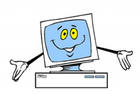 